Рисование Тема «Украсим розовой краской крылья бумажных бабочек»Задачи:Вызывать у детей интерес к смешиванию красок для получения светлых оттенков цветов. Продолжать учить пользоваться палитрой для получения розового цвета. Показать детям, как можно украшать крылья бабочек, раскрасив одно крыло, а затем, сложив изображение пополам, перенести краску на другое. Материал: Набор красок гуашь, изображение бабочек с разной формой крыльев, вырезанных из плотной бумаги.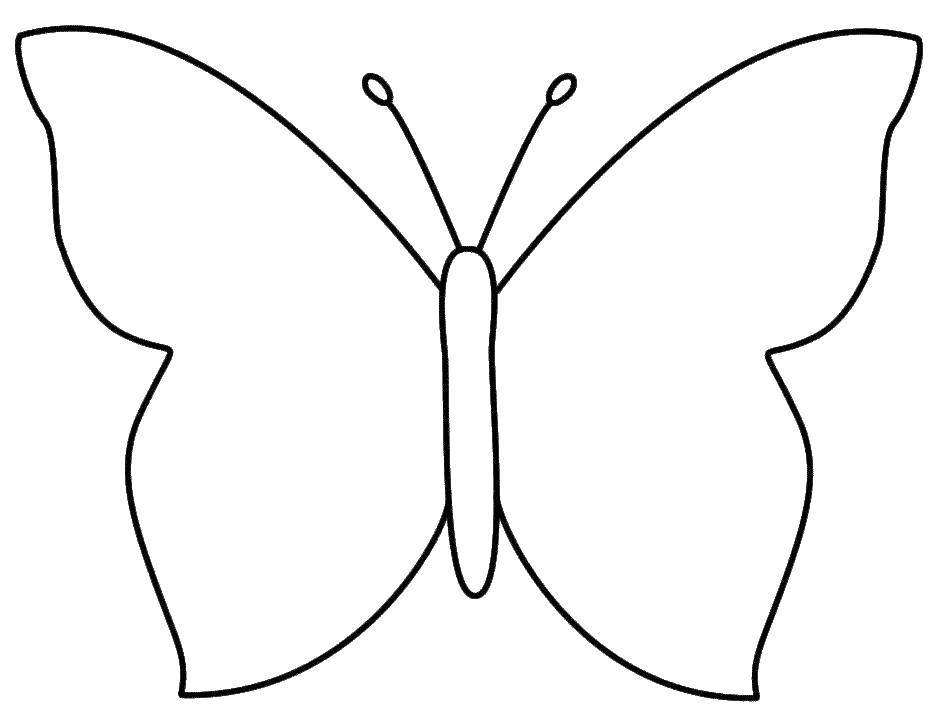 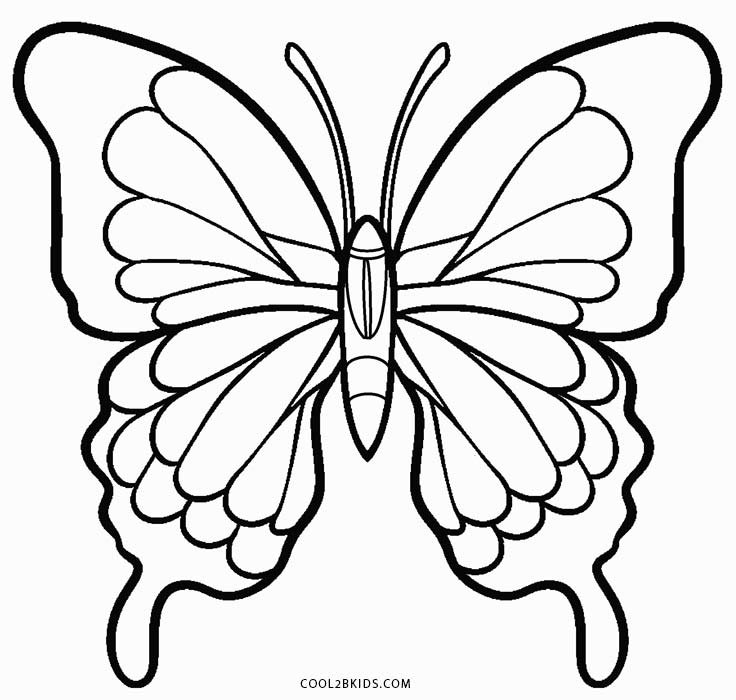 